Gobierno Municipal El Salto 2018-2021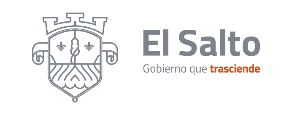 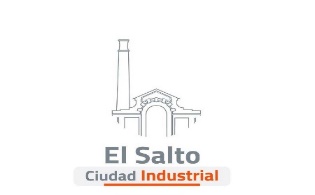 Informe de actividades del mes de Septiembre 2020JEFATURA DE MERCADOS JEFATURA DE MERCADOS ACTIVIDADES EN TIANGUISTOTALESTianguis atendidos 0Operativos especiales 12Atención a comerciantes16Quejas atendidas de locatarios 0